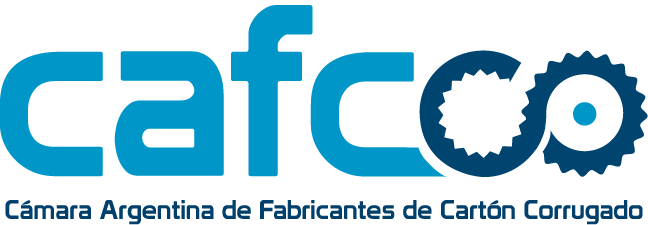 SOLICITUD DE INGRESO - SOCIO ACTIVODenominación o razón social:………………………………………………………………….. Tipo de Sociedad:……………………………………………CUIT………………………………Personal ocupado: Administrativo…………………….Operarios……………………………Tareas específicas de la rama que efectúa:CorrugadorTerminador /ConvertidorIntegradoMicrocorrugadorOtros /Especifique cual……………………………………………………………….Domicilio del establecimiento:………………………………………………………………..Tel.:............................Fax:.........................e-mail:................................................................Domicilio administración:………………………………………………………………………. Te.:............................Fax:..........................e-mail:.................................................................Dirección internet:...............................................................................................................Responsable del pago a Proveedores………………………………………………………PERSONAS AUTORIZADAS PARA ACTUAR ANTE ESTA INSTITUCIÓN:	Nombre				Cargo		Domicilio		Tel.1) _____________________________________________________________________________2) _____________________________________________________________________________CONDICIONES:Es obligación de los socios el pago de las cuotas sociales hasta que sea aceptada su renuncia o dado de baja de la Institución. Las cuotas sociales podrán ser reclamadas por la CÁMARA por la vía judicial correspondiente.PRÓRROGA DE COMPETENCIA: Para todos los reclamos que sean necesarios realizar tanto a los asociados a la CÁMARA como viceversa, el asociado que suscribe y la CÁMARA acuerdan la competencia de los Tribunales Civiles de la Capital Federal.Para poder considerar y aceptar la renuncia de un asociado, éste deberá encontrarse al día en el pago de las cuotas sociales.Por la presente, solicitamos ser admitidos por esa CÁMARA en calidad de socio activo, prestando desde ya conformidad con el contenido de este formulario y las disposiciones estatutarias._________________		____________________		_______________	Firma			   	 	Aclaración	                        	CargoAv. Pte. Roque Sáenz Peña 846, 7º piso “A” (C1035AAQ) CABA Teléfono:(+54 11) 5032-2060 / 61 / 62   - Mail: administracion@cafcco.com.ar